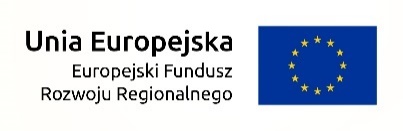 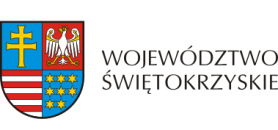 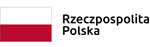 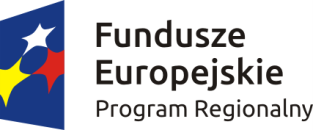 Znak: COI.IV.42.4.3.2019.AOSZCZEGÓŁOWY OPIS PRZEDMIOTU ZAMÓWIENIA dla zadania pod nazwą„Dostawa mebli oraz drobnego wyposażenia do inkubatora przedsiębiorczości tworzonego w ramach projektu Skarżyska Strefa Kreatywnego Biznesu”Przedmiot zamówienia jest realizowany w ramach Projektu nr RPSW.02.01.00-26-0001/16 pn.: „Skarżyska Strefa Kreatywnego Biznesu” współfinansowanego z Europejskiego Funduszu Rozwoju Regionalnego w ramach Działania 2.1 ,,Wsparcie świętokrzyskich IOB w celu zwiększenia poziomu przedsiębiorczości w regionie” Osi 2 „Konkurencyjna gospodarka” Regionalnego Programu Operacyjnego Województwa Świętokrzyskiego na lata 2014-2020.Spis treści I.	Zamawiający	3II.	Postanowienia ogólne	3III.	Nazwa zadania	3IV.	Przedmiot zamówienia	4V.	Warunki udziału w postępowaniu oraz opis sposobu dokonywania oceny ich spełniania	6VI.	Kryteria oceny ofert i wagi przypisane poszczególnym kryteriom	6VII.	Opis sposobu przyznawania punktacji za spełniania danego kryterium oceny oferty	7VIII.	Termin i miejsce składania ofert	8IX.	Termin realizacji przedmiotu zamówienia	8X.	Informacja na temat zakazu powiązań osobowych lub kapitałowych	8XI.	Warunki istotnych zmian umowy	8XII.	Informacja o możliwości składania ofert częściowych	8XIII.	Informacja o możliwości składania ofert wariantowych	8XIV.	Informacja o planowanych zamówieniach, o których mowa w pkt 8 lit. h podrozdziału 6.5 Wytycznych w zakresie kwalifikowalności wydatków	8XV.	Wymagania dodatkowe jakie Zamawiający stawia obligatoryjnie Wykonawcy	9Zamawiający Gmina Skarżysko - Kamienna, z siedzibą w Skarżysku - Kamiennej przy ul. Sikorskiego 18, posiadająca NIP: 6630008207, REGON: 291009870, działająca za pomocą jednostki budżetowej Centrum Obsługi Inwestora w Skarżysku – Kamiennej, z siedzibą przy ul. Legionów 122D w Skarżysku - Kamiennej, działającym na podstawie Statutu nadanego Uchwałą Nr VIII/58/2015 Rady Miasta Skarżyska - Kamiennej z dn. 23 kwietnia 2015 r. ze zm., reprezentowanym przez Pana Sławomira Ciaś – Dyrektora Centrum Obsługi Inwestora w Skarżysku - Kamiennej, na podstawie pełnomocnictwa Prezydenta Miasta Skarżyska – KamiennejPostanowienia ogólne Niniejsze postępowanie jest realizowane w trybie zapytania o cenę z zachowaniem zasady konkurencyjności zgodnie z Wytycznymi w zakresie kwalifikowalności wydatków w ramach Europejskiego Funduszu Rozwoju Regionalnego, Europejskiego Funduszu Społecznego oraz Funduszu Spójności na lata 2014 – 2020.Do niniejszego postępowania nie mają zastosowania przepisy ustawy z dnia 29 stycznia 2004 r. Prawo zamówień publicznych (Dz. U. z 2018 r. poz. 1986 ze zm.).Zamawiający nie przewiduje zwrotu kosztów udziału w postępowaniu.Zamawiający zastrzega sobie prawo do zmiany treści zapytania o cenę przed upływem terminu do składania ofert oraz do unieważnienia postępowania w każdym czasie przed wyborem Wykonawcy bez podania przyczyny. W przypadku unieważnienia postępowania, Wykonawcy nie przysługuje żadne roszczenie w stosunku do Zamawiającego. Nazwa zadania Dostawa mebli oraz drobnego wyposażenia do inkubatora przedsiębiorczości tworzonego w ramach projektu Skarżyska Strefa Kreatywnego Biznesu. Kod CPV: 39000000-2 Meble (włącznie z biurowymi), wyposażenie, urządzenia domowe (z wyłączeniem oświetlenia) i środki czyszczące.Przedmiot zamówieniaPrzedmiotem zamówienia jest dostawa mebli oraz drobnego wyposażenia do inkubatora przedsiębiorczości tworzonego w ramach projektu Skarżyska Strefa Kreatywnego Biznesu. Przedmiot zamówienia składa się z następujących elementów:Warunki udziału w postępowaniu oraz opis sposobu dokonywania oceny ich spełnianiaW postępowaniu mogą wziąć udział podmioty spełniające następujące warunki: posiadają uprawnienia do wykonywania określonej działalności lub czynności, jeżeli przepisy prawa nakładają obowiązek ich posiadania;  posiadają odpowiednią wiedzę i doświadczenie, tj. w okresie ostatnich trzech lat przed upływem terminu składania ofert, a jeżeli okres prowadzenia działalności jest krótszy to w tym okresie - wykonali należycie co najmniej dwa zamówienia dostawy mebli o łącznej wartości co najmniej 30 tys. złotych brutto;dysponują potencjałem technicznym i osobami zdolnymi do wykonania zamówienia;znajdują się w sytuacji ekonomicznej i finansowej, która umożliwia wykonanie zamówienia w terminach i na warunkach określonych w Szczegółowym Opisie Przedmiotu Zamówienia oraz w projekcie umowy; nikt z członków organu odpowiedzialnego za zarządzanie nie został skazany prawomocnie za przestępstwo przeciwko prawom osób wykonujących pracę zarobkową, przestępstwo przeciw środowisku, przekupstwa, przestępstwo przeciwko obrotowi gospodarczemu lub inne przestępstwo popełnione w celu osiągnięcia korzyści majątkowych, a także za przestępstwo skarbowe lub przestępstwo udziału w zorganizowanej grupie albo związku mających na celu popełnienie przestępstwa lub przestępstwa skarbowego;nie otwarto wobec nich likwidacji i nie ogłoszono upadłości;zapoznali się ze Szczegółowym Opisem Przedmiotu Zamówienia oraz warunkami logistycznymi realizacji zamówienia i w pełni je akceptują.zapoznali się z obowiązującym wzorcem umowy i w pełni akceptują zawarte w nim postanowienia. W przypadku wyboru ich oferty zobowiązują się zawrzeć umowę zgodnie z przedstawionym przez Zamawiającego wzorcem bez zastrzeżeń. Zamawiający dokona oceny spełniania w/w warunków na podstawie złożonych oświadczeń oraz informacji przedłożonych w ramach formularza ofertowego.Kryteria oceny ofert i wagi przypisane poszczególnym kryteriomOferty, które zostaną złożone przez Wykonawców spełniających warunki udziału w postępowaniu będą podlegały ocenie. Zamawiający oceni spełnianie warunków udziału w postępowaniu na podstawie złożonych oświadczeń przez Wykonawców oraz informacji przedłożonych w ramach formularza ofertowego. Następnie Zamawiający dokona oceny złożonych ofert, które zostały złożone przez Wykonawców spełniających warunki udziału w postępowaniu, przy wykorzystaniu następujących kryteriów :Kryteria oceny ofert oraz wagi przypisane poszczególnym kryteriomOpis sposobu przyznawania punktacji za spełniania danego kryterium oceny ofertyZamawiający będzie przyznawał punkty za spełniania poszczególnych kryteriów w następujący sposób:Kryterium nr 1 – Cena brutto (80%) – maksymalna liczba punktów wynosi 80 pkt. Obliczenie według wzoru:C.= (Cena min./Cena bad.) x 80% – gdzie 1% = 1 pktgdzie, C. – ilość punktów oferty badanej; Cena min. – najniższa cena oferty spośród wszystkich ofert niepodlegających odrzuceniu;Cena bad. – cena oferty badanej;Kryterium nr 2 – Okres gwarancji (20%) – maksymalna liczba punktów wynosi 20 pkt. Zamawiający będzie przyznawał punkty w następujący sposób:0 punktów –gdy okres gwarancji na przedmiot zamówienia wynosi 12 miesięcy; 10 punktów – gdy okres gwarancji na przedmiot zamówienia  wynosi więcej niż 12 miesięcy i mniej niż 24 miesiące; 20 punktów - gdy okres gwarancji na przedmiot zamówienia wynosi 24 lub więcej miesięcy; Zamawiający nie dopuszcza możliwości zaoferowania przez Wykonawcę gwarancji na okres krótszy niż 12 miesięcy. Po dokonaniu oceny punktowej ofert, Zamawiający dokona zsumowania punktów przyznanych w poszczególnych kryteriach dla danych ofert. Oferta, która uzyska najwyższą sumaryczną liczbę punktów będzie uznana przez Zamawiającego za najkorzystniejszą. W przypadku dwóch ofert z taką samą liczbą punktów, Zamawiający wezwie tych Wykonawców do złożenia dodatkowej oferty. Dodatkowe oferty nie mogą zawierać parametrów mniej korzystnych niż zaoferowane uprzednio. Po złożeniu dodatkowych ofert Zamawiający przeprowadzi ich ocenę zgodnie z przyjętymi powyżej kryteriami i dokona wyboru oferty najkorzystniejszej. Termin i miejsce składania ofertTermin składania ofert upływa w dn. 17.04.2019 r. o godz. 13.00.Otwarcie ofert nastąpi w dn. 17.04.2019 r. o godz. 13.15.Oferty należy składać w zaklejonej kopercie w formie pisemnej wyłącznie za pomocą formularza ofertowego stanowiącego załącznik do Zaproszenia na adres: Centrum Obsługi Inwestora w Skarżysku - Kamiennejul. Legionów 122 D, 26 – 110 Skarżysko – Kamienna, pokój nr 116.z dopiskiem „Oferta na dostawę mebli”.Poprzez złożenie oferty rozumie się jej fizyczny wpływ do miejsca wskazanego powyżej. Oferty przesłane pocztą, które wpłyną po upływie terminu składania ofert lub złożone przy użyciu środków elektronicznych nie będą brane uwagę przy wyborze najkorzystniejszej ofertyTermin realizacji przedmiotu zamówieniaPrzedmiot zamówienia należy zrealizować do dnia 7 czerwca 2019 roku. Informacja na temat zakazu powiązań osobowych lub kapitałowychZamawiający jest podmiotem wyczerpującym kryteria uznania za Zamawiającego w rozumieniu przepisów ustawy z dnia 29 stycznia 2004 r. Prawo zamówień publicznych (Dz. U. 2018 r. poz. 1986 ze zm.). Warunki istotnych zmian umowy Warunki i zakres istotnych zmian umowy zawarto w projekcie umowy stanowiącej załącznik do niniejszego SOPZ. Informacja o możliwości składania ofert częściowych  Zamawiający nie dopuszcza składania ofert częściowych.Informacja o możliwości składania ofert wariantowychZamawiający nie dopuszcza składania ofert wariantowychInformacja o planowanych zamówieniach, o których mowa w pkt 8 lit. h podrozdziału 6.5 Wytycznych w zakresie kwalifikowalności wydatków Zamawiający nie przewiduje udzielania zamówień, o których mowa w pkt 8 lit. h podrozdziału 6.5 Wytycznych w zakresie kwalifikowalności wydatków. Wymagania dodatkowe jakie Zamawiający stawia obligatoryjnie WykonawcyZamawiający wymaga, aby przedmiot zamówienia był wykonany z materiałów wysokiej jakości, posiadających odpowiednie atesty i spełniających normy jakościowe wymagane aktualnie obowiązującymi przepisami prawa;Przez dostawę mebli i drobnego wyposażenia Zamawiający rozumie dostawę, wniesienie i ich montaż w miejscu wskazanym przez Zamawiającego. Nie dopuszcza się sytuacji pozostawienia przez Wykonawcę mebli w opakowaniach i w częściach do samodzielnego złożenia przez Zamawiającego. Zamawiający rekomenduje aby Wykonawca wskazał w formularzu ofertowym adresy internetowe, gdzie istnieje możliwość zapoznania się z oferowanymi przez niego elementami przedmiotu zamówienia; Załączniki Zał. 1 – Projekt umowy Zał. 2 – Wzór Formularza ofertowego;L.p.Nazwa produktuOpis szczegółowy Rodzaj miaryLiczba1.Regał biurowyRegał biurowy/szafa biurowa, wykonany z 18 mm. płyty MDF, płyta pokryta wysokiej jakości lakierem akrylowym, wewnątrz 5 półek, nad drzwiczkami otwarta półka. Wymiary: 190x80x36 cm., kolor białyszt.152.Biurko z kontenerkiemBlat z płyty MDF, płyta pokryta wysokiej jakości lakierem akrylowym, trzyszufladowy kontenerek na kółkach wykonany z tego samego materiału, fronty szuflad wykończone akrylem, tylne kółka z hamulcem, przelotowy otwór na kable. Wymiary: 129x72x61,5 cm., kolor białyszt.153.Fotel biurowyFotel biurowy obrotowy, tapicerowane siedzisko i oparcie, obicie z wysokiej jakości skóry, regulowana wysokość fotela oraz kąta pochylenia oparcia, podłokietniki, podstawa na kółkach, kolor czarnyszt.154.Kosz na śmieci do łazienki; Uchylna pokrywa, pojemność 10-15 l.szt.25.Kosz na śmieci do biuraKosz wykonany z metalowej siateczki powlekanej lakierem, pojemność 12 l., kolor czarnyszt.116.Stół na kółkachSkładany stół konferencyjny na kółkach, kolorystyka do uzgodnienia po wyłonieniu wykonawcy. Wymiary: 160x80 cm.szt.57.Sofa holNierozkładana, minimalistyczna, dwuosobowa sofa tapicerowana, na 4 nóżkach. Wymiary: szerokość całkowita ok. 148 cm., kolor szaryszt.18.Stolik holMały stolik kawowy z okrągłym blatem, stabilną nogą z dużą, okrągłą podstawą; twardy blat z laminatu. Wysokość ok. 50 cm., średnica ok. 70 cm., kolor blatu szary, kolor stelaża czarnyszt.19.Wieszak holWieszak szatniowy na kółkach dwustronny na ok. 40 haczyków (20 na każdej ze stron)szt.110.Krzesło konferencyjneKrzesło konferencyjne wykonane z ekoskóry, nogi chromowane, podłokietniki, kolor czarnyszt.5211.Wieszak sala konferencyjnaWieszak stojący metalowy, 6-9 haków, wysokość ok. 180 cm.szt.112.Flipchart mobilnyFlipchart suchościeralny, magnetyczny, mobilny, dwa rozkładane ramiona na prezentację dodatkowych arkuszy. Wymiary tablicy: 70 x 100 cmszt.113.Regał crazy roomRegał modułowy, 10 różnej wielkości modułów wykonanych z MDF-u łączonych w dowolnej konfiguracji, kolor szaryszt.114.Zestaw 4 puf crazy roomZestaw 4 puf do siedzenia w kształcie kostki, materiał – ekoskóra. Wymiary wysokość ok. 37 cm, kolorystyka do uzgodnienia po wyłonieniu wykonawcyszt.115.Fotel relaksujący crazy roomFotel relaksujący/siedzisko z oparciem, materiał – ekoskóra. Wymiary: wysokość ok 85 cm., szerokość ok. 100 cm., kolorystyka do uzgodnienia po wyłonieniu wykonawcy  szt.416.Szafka na naczyniaSzafka ścienna z półkami, 2 drzwi, Wymiary: wysokość 60 cm., szerokość 80 cm., głębokość ok. 40 cm., kolor ramy czarny, kolor frontu szaryszt.117.Lodówka do crazy roomChłodziarko-zamrażarka o pojemności co najmniej 97 litrów, klasa energetyczna A+, 2 szklane półki, pojemnik na warzywa, metalowy uchwyt, oświetlenie. Wymiary: wysokość 85 cm., szerokość 50 cm,. głębokość 54 cm., kolor srebrnyszt.118.Stolik na kółkach crazy roomStolik kawowy, trwała konstrukcja z 4 kołami (2 z nich wyposażone w hamulce), dolna półka, materiał MDF. Wymiary: 110 x 55 x 44 cm (dł. x szer. x wys.), kolorystyka do uzgodnienia po wyłonieniu wykonawcy  szt.219.Zestaw talerzy (60 elementów)Serwis obiadowo – kawowy, 60 elementów, materiał: porcelana, możliwość używania w kuchence mikrofalowej. Skład zestawu: Talerz obiadowy - 12 szt. Talerz głęboki - 12 szt. Talerz deserowy - 12 szt. Filiżanka - 12 szt. Spodek pod filiżankę - 12 szt.szt.120.Zestaw szklanek (6 sztuk)Komplet 6 szklanek wysokich o pojemności 300 mlszt.321.Zestaw sztućców (24 elementy)Zestaw sztućców, 24 elementy, wykonany z wysokiej jakości stali nierdzewnej. Skład zestawu: 6 x nóż, 6 x widelec, 6 x łyżka, 6 x łyżeczkaszt.222.Czajnik elektrycznyPojemność 1.7 l, moc nie mniej niż 2100 W, element grzejny - grzałka płytowa, wykonanie – stal nierdzewna, obrotowa podstawa, filtr antyosadowy, wskaźnik poziomu wody, kolor czarny lub inoxszt.123.MikrofalówkaKuchenka mikrofalowa o pojemności 25 litrów, sterowanie elektroniczne z wyświetlaczem, moc mikrofal nie mniejsza niż 900 W, kolor zielony lub pomarańczowyszt.1Lp.KryteriumWaga1.Cena brutto80 %2.Okres gwarancji20 %